           4-H          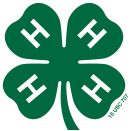 Senior ActivityActivities from July 1, 2016 to June 30, 2017Due June 30, 2017 with Award ApplicationName of 4-H Member __________________________________________________________Email Address _________________________ Phone Number w/Area Code _______________Date of Birth: ____________________     Grade ______     Male______   Female_______Name of 4-H Club ______________________________     Number years in 4-H___________Name of School you attend _______________________________________________________Parent(s) or Guardian Names _____________________________________________________How many club meetings did you attend? _______________How many 4-H County Council meetings did you attend? _______________How many 4-H District meetings did you attend?______________I certify the above information to be true and correct, and completed during the current year.4-H Member Signature:_____________________Date:_________________________________I certify the above information to be true and correct, and completed during the current year.Parent Signature___________________________Date_________________________________I certify that the 4-H member named above has provided accurate and correct information.Club Manager Signature:___________________________________  Date:_________________Event or ActivityParticipantOffice Verification4-H Club OfficerOffice Held:Council OfficerOfficeHeld                                                   District OfficerOffice Held                                                   State OfficerOffice HeldEvent or ActivityDateOffice VerificationCounty  ShowDistrict Food ShowState Food ShowCounty Food ChallengeDistrict Food  ChallengeState Food ChallengeCounty ConsumerDecision-Making ContestDistrict ConsumerDecision-Making ContestState Consumer         Decision-Making ContestEvent or ActivityDateOffice VerificationCounty  the Fun ContestDistrict Share theFun ContestState Share the                Fun ContestCounty Fashion Story BoardDistrict Fashion Story BoardState Fashion Story BoardCounty Fashion ShowDistrict Fashion ShowState Fashion ShowCounty Ed. PresentationDistrict Ed. PresentationState Ed. PresentationCounty  ContestDistrict Rifle ContestState Rifle ContestCounty BB ContestPostal League(1 point per League--List)National 4-H WeekPoster ContestProject ExpoDistrict PhotographyContestState Photography Contest Judging Events:  County Dairy Judging  District Dairy Judging  State Dairy Judging4-H Livestock ShowCounty  Fair –Animal Type of Animal___________________County  Fair –Home Ec.Cooke Youth Fair Metal/Wood ShopEvent or ActivityDateOffice VerificationList up to 10 4-H Projects that you have been involved inName of Project:List up to 10 4-H Community Services projects that you have been involved inName of Community ServiceList up to 10 4-H County Committee that you have been involved inName of CommitteeEvent or Activity Date                                                                 Office Verification4-H Activities:   Food Enrichment   Fall Social   Clothing Enrichment   Pet Show4-H Camps/Leadership Retreats:   Junior Teen Retreat   County Camp    Prime Time   Lock in   Fall Focus   Round-Up4-H Concession Stands4-H Show4-H Christmas ClassicMemory Book ContestCounty Recordbook ContestDistrict RecordbookContestState Recordbook ContestQuiz BowlsBeefMiscellaneous CountyLevel Activities(not already listed above)Name of Activity:Miscellaneous District Level  Activities(not already listed above)Name of ActivityEvent or Activity                                                                   DateOffice VerificationCounty Horse ShowDistrict Horse ShowState Horse Show